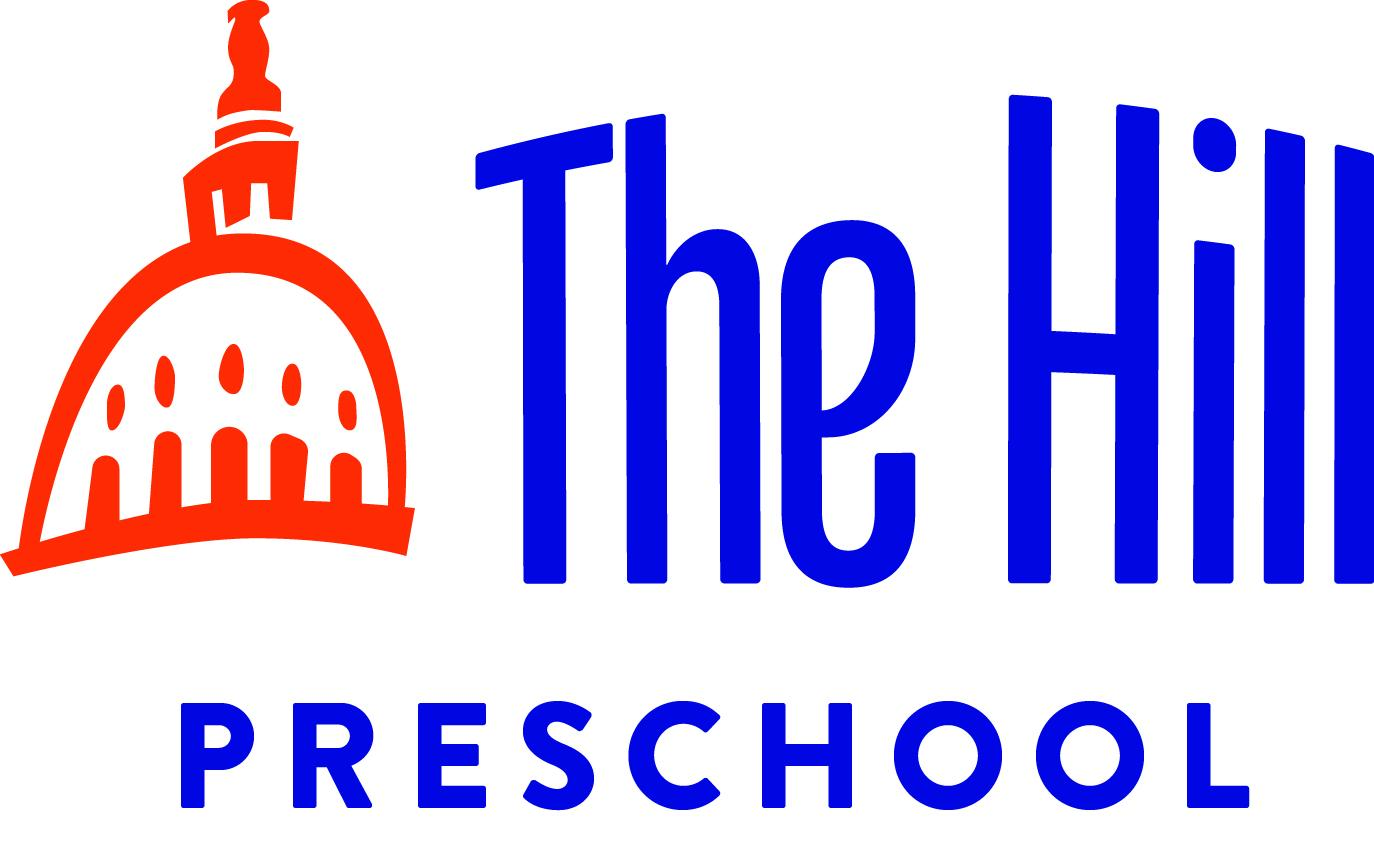 337 N. Carolina avenue SE, Washington DC 20003HPS Important Dates for School Year 2024-2025September 3                                                First Day of 2023-2024 School YearSeptember 20                                              Back-to-School Night (6:00-6:30)October 10                                                   HPS Closed to Students for Getting to Know                                                                      You Parent-Teacher Conferences**October 11                                                   HPS Closed for Full-day Staff DevelopmentOctober 14                                                   HPS Closed for Holiday                                               November 11                                               HPS Closed for HolidayNovember 27-29                          	           HPS Closed for Holiday BreakDecember 23-Jan 1                                     HPS Closed for Winter Break (Students Return on Thursday, January 2)January 10                    	                         In-House 2024 GRASSHOPPER Summer Camp Applications (January                                                                    13 for the public)January 17	                                       HPS Closed for Full-Day Staff DevelopmentJanuary 20                                                  HPS Closed for HolidayFebruary 3                                                  In-House 2025-2026 School Year Applications DueFebruary 17                                                HPS Closed for HolidayMarch 13                                                    HPS Closed to Students for Parent-Teacher Conferences**   March 14                                                    HPS Closed for Full-day Staff DevelopmentMarch 28                                                    2025-2026 Academic Year Contracts, Deposits, and First                                                                     Month’s Tuition Due                                                                  April 14-18                                                 HPS Closed for Spring BreakMay 26                                                       HPS Closed for HolidayJune 13                                                      Grasshopper End of the Year CelebrationJune 16                                                      Grasshopper Summer Camp Session 1 BeginsJune 19                                                      HPS Closed for HolidayJune 20                                                      HPS Closed for Full-day Staff DevelopmentJune 23                                                      Grasshopper Summer Camp Session 2 BeginsJune 30                                 	         Grasshopper Summer Camp Session 3 BeginsJuly 4                                                          HPS Closed for HolidayJuly 7                                                          Grasshopper Summer Camp Session 4 BeginsJuly 14                                                        Grasshopper  Summer Camp Session 5 BeginsJuly 21           	                                       Grasshopper Summer Camp Session 6 BeginsJuly 28                                                        Grasshopper Summer Camp Session 7 BeginsAugust 4                                                     Grasshopper Summer Camp Session 8 BeginsAugust 11                                                   Grasshopper Summer Camp Session 9 BeginsAugust 15                                                   Last Day of 2024-2025 School Year August 18-22                                              HPS Closed for Full-week Staff DevelopmentAugust 25-29                                              HPS Closed for Summer BreakSeptember 1                                               HPS Closed for HolidaySeptember 2                                               First Day of 2024-2025 School Year                                          *Calendar subject to change**Teachers will schedule individual meetings with families. Specific times TBD.